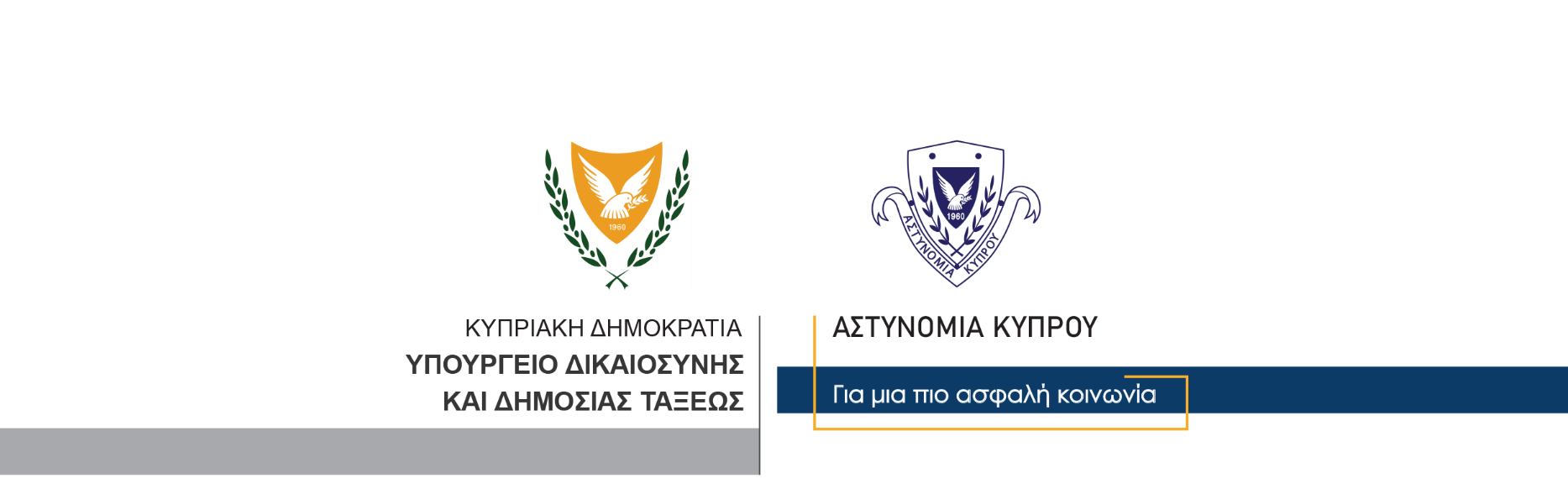 17 Οκτωβρίου, 2023Δελτίο Τύπου 1Αποτελέσματα ελέγχων της Αστυνομίας για την οδήγηση χωρίς ελεύθερα χέρια Μεταξύ 9 και 15 Οκτωβρίου, πραγματοποιήθηκε παγκύπρια εκστρατεία διαφώτισης και αστυνόμευσης με οδικούς ελέγχους, για την οδήγηση χωρίς ελεύθερα χέρια (χρήση κινητού τηλεφώνου ή άλλου αντικειμένου κατά την οδήγηση).Κατά τη διάρκεια της εκστρατείας προέκυψαν 563 καταγγελίες. Η εκστρατεία διεξαγόταν ταυτόχρονα και σε πανευρωπαϊκό επίπεδο, στο πλαίσιο της συνεργασίας της Αστυνομίας Κύπρου με το Ευρωπαϊκό Αστυνομικό Δίκτυο Τροχαίας ROADPOL.		    Κλάδος ΕπικοινωνίαςΥποδιεύθυνση Επικοινωνίας Δημοσίων Σχέσεων & Κοινωνικής Ευθύνης